Rímskokatolícky farský úradNanebovzatia Panny Márie v PezinkuFarská 5, 902 01 PEZINOK tel.:  033/6412270; 033/6412956e-mail: pezinok@ba.ecclesia.skPrihláškadieťaťa na prvé sv. prijímaniePodpis rodiča (alebo zákonného zástupcu): 	..........................................................................                                                                                                    		o. Andrej Šottník,	       	farár______________________________* ak dieťa nebolo pokrstené v našej Farnosti (v Pezinku), treba priložiť k prihláške aj krstný list (príp. aj neskôr).Meno a priezvisko dieťaťa:Bydlisko:Dátum narodenia:Miesto narodenia:Miesto krstu*:Meno otca:Meno matky: priezvisko za slobodna:Škola:Trieda:Koľký rok navštevuje dieťa náboženskú výchovu?e-mail na rodiča (príp. tel.):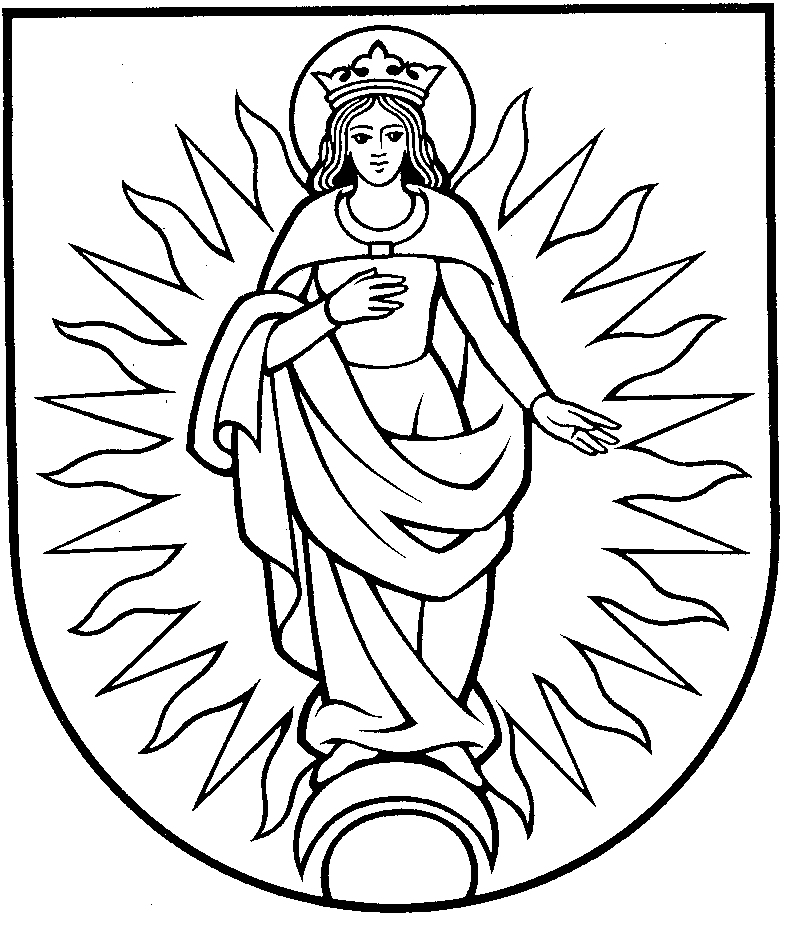 